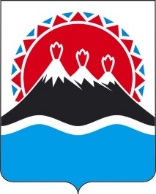 РЕГИОНАЛЬНАЯ СЛУЖБА ПО ТАРИФАМ И ЦЕНАМ  КАМЧАТСКОГО КРАЯПОСТАНОВЛЕНИЕ                   г. Петропавловск-КамчатскийВ соответствии с Федеральным законом от 07.12.2011 № 416-ФЗ «О водоснабжении и водоотведении», постановлением Правительства Российской Федерации от 13.05.2013 № 406 «О государственном регулировании тарифов в сфере водоснабжения и водоотведения», приказом Федеральной службы по тарифам от 27.12.2013 № 1746-э «Об утверждении Методических указаний по расчету регулируемых тарифов в сфере водоснабжения и водоотведения», Законом Камчатского края от 26.11.2021 № 5 «О краевом бюджете на 2022 год и на плановый период 2023 и 2024 годов», постановлением Правительства Камчатского края от 19.12.2008 № 424-П «Об утверждении Положения о Региональной службе по тарифам и ценам Камчатского края», протоколом Правления Региональной службы по тарифам и ценам Камчатского края от 19.05.2022 № ХХ,ПОСТАНОВЛЯЮ:1.	Внести в приложения 3, 4 к постановлению Региональной службы по тарифам и ценам Камчатского края от ХХ.11.2022 № ХХ «Об утверждении тарифов на питьевую воду (питьевое водоснабжение) и водоотведение МУП «Никольская управляющая организация» потребителям Алеутского муниципального округа Камчатского края на 2023 год» изменения, изложив их в редакции согласно приложениям 1, 2 к настоящему постановлению.2. Настоящее постановление вступает в силу со дня его официального опубликования и распространяется на правоотношения, возникшие с 1 декабря 2022 года.Приложение 1к постановлению Региональной службы по тарифам и ценам Камчатского краяот ХХ.11.2022 № ХХПриложение 3к постановлению Региональной службы по тарифам и ценам Камчатского края от ХХ.11.2022 № ХХТарифы на питьевую воду (питьевое водоснабжение) МУП «Никольская управляющая организация» потребителям Алеутского муниципального округа Камчатского краяЭкономически обоснованные тарифы для потребителей (МУП «Никольская управляющая организация» не является плательщиком НДС)Льготные тарифы для населения и исполнителей коммунальных услуг для населения (МУП «Никольская управляющая организация» не является плательщиком НДС) Приложение 2к постановлению Региональной службы по тарифам и ценам Камчатского краяот ХХ.11.2022 № ХХПриложение 4к постановлению Региональной службы по тарифам и ценам Камчатского края от ХХ.11.2022 № ХХТарифы на водоотведение МУП «Никольская управляющая организация» потребителям Алеутского муниципального округа Камчатского краяЭкономически обоснованные тарифы для потребителей (МУП «Никольская управляющая организация» не является плательщиком НДС)Льготные тарифы для населения и исполнителей коммунальных услуг для населения (МУП «Никольская управляющая организация» не является плательщиком НДС)[Дата регистрации]№[Номер документа]О внесении изменений в постановление Региональной службы по тарифам и ценам Камчатского края от ХХ.11.2022 № ХХ «Об утверждении тарифов на питьевую воду (питьевое водоснабжение) и водоотведение МУП «Никольская управляющая организация» потребителям Алеутского муниципального округа Камчатского края на 2023 год»Временно исполняющий обязанности руководителя[горизонтальный штамп подписи 1]В.А. Губинский№ п/пГод (период) Тариф на питьевую воду (питьевое водоснабжение), руб./куб.м№ п/п01.06.2023-30.06.2023188,10№ п/п01.07.2023-31.12.2023188,10№п/пГод (период) Тариф на питьевую воду (питьевое водоснабжение), руб./куб.м 01.06.2023-31.12.202390,00№ п/пГод (период) Тариф на водоотведение, руб./куб.м№ п/п01.06.2023-30.06.202388,42№ п/п01.07.2023-31.12.202388,42№ п/пГод (период) Тариф на водоотведение, руб./куб.м01.06.2023-31.12.20238,81